ESPECIFICACIONES TÉCNICAS DEL SERVICIOOBJETO DE CONTRATACIÓN: SERVICIO DE TERCEROS PARA LA SUPERVISION DE LA CLASIFICACION DE REGISTROS DE EMPADRONAMIENTO DE LOS SERECIS DEPARTAMENTALES - ELECCIONES SUBNACIONALES 2021CARACTERISTICAS GENERAL DEL SERVICIOREQUISITOS DEL SERVICIO Características técnicasRealizar los trabajos de control y supervisión de todos los documentos y/o registros asociados, resultantes del proceso de conformación de Padrón Electoral Biométrico para las Elecciones Subnacionales 2021Realizar la supervisión de la clasificación de registros de empadronamiento realizados por los SERECI’s Departamentales.Coordinar con las Jefaturas Departamentales de los SERECI´s en envío de toda la documentación generada en el proceso de empadronamiento.Generar informes técnicos sobre todas las acciones realizadas.Elaborar informes periódicos para acciones correctivas y preventivas.Realizar tarea técnica elaborada o realizada por los consultores debe estar acompañada de un documento técnico que describa detalladamente los procedimientos desarrollados e instrumentos y/o herramientas de software utilizadas.Realizar otras actividades encomendadas emergentes del objeto de la contratación.PRESENTACIÓN DE PROPUESTALa propuesta deberá ser entrega en sobre cerrado, de acuerdo al siguiente formato: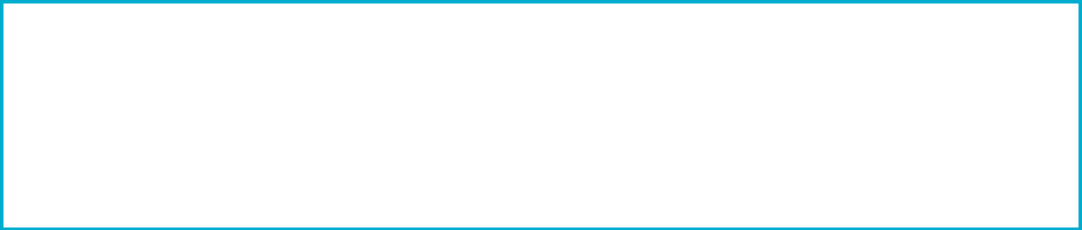 OBJETO DE CONTRATACIÓN:NOMBRE DEL PROPONENTE:TELEFÓNO:FECHA:El proponente deberá adjuntar a su propuesta la siguiente documentación:Fotocopia de cédula de identidad.Fotocopia de documentos que acrediten la formaciónFotocopia de documentos que acrediten la experiencia general y específica.Si no presentan lo requerido no se tomara en cuenta la postulaciónEXPERIENCIA DEL PROVEEDOR (A)FORMACION1. Formación Académica: Título en Provisión Nacional de carreras a nivel Licenciatura en: ingeniería de sistemas o informática. (Debe presentar documentación de respaldo en fotocopia simple, que acredite la Formación Académica).EXPERIENCIA GENERALEl (la) consultor (a) debe acreditar una experiencia profesional de trabajo de por lo menos de dos (2) años en el  área de sistemas y/o informática, a partir de la obtención del Título en Provisión Nacional (Debe presentar documentación de respaldo en fotocopia simple, que acredite tal experiencia).EXPERIENCIA ESPECÍFICAEl (la) consultor (a) debe acreditar una experiencia especifica de un (1) año en trabajos relacionada  en el área de  Proceso Electoral  y/o en base de datos de los Registros Biométricos a partir de la obtención del Título en Provisión Nacional en: Control en base de datos de los registros Biométricos  o Procesos de conformación del padrón electoral.(Debe presentar documentación de respaldo en fotocopia simple, que acredite tal experiencia).CONDICIONES ADICIONALESLas condiciones mínimas establecidas en el numeral III) EXPERIENCIA DEL PROVEEDOR (A) CONTRATAR; inciso a), b) y c), tendrán un puntaje de 35 puntos.Las condiciones adicionales tendrán un puntaje de 35 puntos.La evaluación se realizará sobre 70 puntos donde se adjudicará al puntaje más alto. (El mínimo puntaje de aprobación será de 35 puntos).En caso de empate de puntajes entre dos o más proponentes, la Unidad Solicitante realizará la evaluación, considerando criterios específicos en relación al servicio requerido, los que serán plasmados en el informe de evaluación de propuestas.PRESENTACION DE DOCUMENTOSREQUISITOS HABILITANTESAdjuntar al curriculum vitae documentos que respalden la formación y experiencia requerida (Títulos, contratos, certificados de trabajo u otros documentos de respaldo, los mismos que deberán contener fecha de inicio y finalización).Asimismo, el PROPONENTE ADJUDICADO  deberá presentar:Certificado de No Militancia Política (Original y actualizado).Registro de Padrón Biométrico (Original y actualizado).CONDICIONES ADMINISTRATIVASLUGAR DE PRESTACION DEL SERVICIOEl servicio se desarrollara, en dependencias del Tribunal Supremo Electoral – Dirección Nacional de SERECI ubicado en la Av. 16 de Julio, El Prado  N° 23 – Plaza Venezuela.PLAZO DEL SERVICIO El plazo de prestación del servicio será computable a partir  del día hábil de la firma de la Orden de Servicio por un lapso de 90 días calendario.INCUMPLIMIENTO En caso de incumplimiento en el plazo de entrega se dejará sin efecto la Orden de Servicio y si el monto es mayor a Bs20.000,00 se registrará el incumplimiento en el SICOES. Para tal efecto, una vez emitido el Informe de Disconformidad la Unidad Solicitante deberá emitir un Informe Técnico al Responsable Proceso de Contratación, el mismo que dejará sin efecto la Orden de Servicio.RESPONSABLE/COMISION DE RECEPCIONEl Responsable o Comisión de Recepción será designado por el Responsable de Proceso de Contratación y se encargará de realizar el seguimiento al servicio contratado, a cuyo efecto realizará las siguientes funciones:Efectuar la recepción del servicio verificando el cumplimiento de las especificaciones técnicas.Emitir el informe de conformidad o disconformidad cuando corresponda.MONTO Y FORMA DE PAGOEl pago se realizara vía SIGEP, a la presentación de informes parciales de actividades, informe de conformidad (emitido por el responsable/comisión de recepción), y remisión de factura, en caso de la no presentación de factura, la entidad podrá efectuar la retención impositiva de ley a solicitud. El monto total para la ejecución del servicio de terceros es de Bs 31.632,00 (Treinta Un Mil Seiscientos Treinta y Dos 00/100 bolivianos), de acuerdo al siguiente detalle: